                                  Сценарий к празднику 8 марта                       Для старшего дошкольного возраста             « Сударыни приходите, на Ярмарку поглядите» 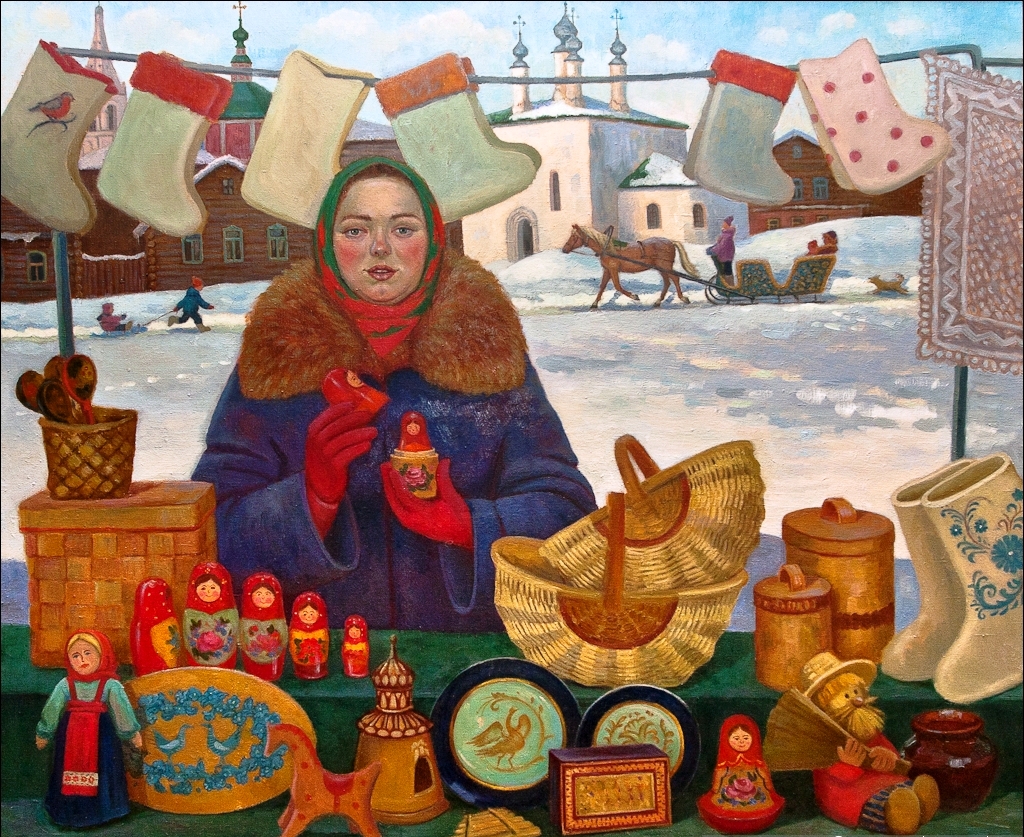                                          Музыкальный руководитель:                                              Ицкович Марина Николаевна                                          МАДОУ №32г. Хабаровск                                                                                  2019г                                             ВЕСЕННЯЯ ЯРМАРКА Ведущие: взрослыеЦыганка: взрослыеСкоморохи – 3 мальчикаЛотошницы – девочкиКоробейники - мальчики     Цель:Приобщение детей и родителей  к истокам русской  народной культуры.    Задачи:Обобщить и систематизировать знания детей  о  сезонных явлениях, о быте, обрядах и традициях   русского народа  связанных с весной.Учить понимать красоту и ценность русского фольклора.Активизировать познавательный интерес, внимание, память детей, развивать связную речь.Воспитывать любовь и уважение к культуре и быту русского народа.Создать  радостное настроение детям и гостям.Предварительная работа:Беседы о весне, о народных праздниках, связанных с весной, разучивание хороводов, закличек, песен, народных игр, слушание песен, русских народных                                               Ход   ПРАЗДНИКА   В зал под русскую народную мелодию  мимо торговых рядов, проходят дети и садятся на места.Ведущая 1: Дети, вы были когда-нибудь на ярмарке? Что такое ярмарка?Дети: На ярмарке покупают разные товары, катаются на каруселях, смотрят представления весёлых скоморохов.Ведущая 2: У нас тоже сегодня ярмарка.Звучит мелодия русской народной песни «Коробейники». Входят скоморохи с бубном, трещотками.1Скоморох:   Люди добрые!  Народ честной!  поздравляем вас с весной. Неделя масленицы идет, веселится народ.2Скоморох: А  скоро праздник  женский день, будем мам и бабушек  поздравлять и подарки им вручать. Песни петь и танцевать.3Скоморох: Всем подарки закупили? Никого не позабыли?  Коль забыли - не беда  ждет вас Ярмарка друзья!Звучит музыка, выходят лотошницы. Ведущая 1:Собрались мы позабавиться. Поиграть, пошутить, посмеяться, да русские ремёсла припомнить и нашим мамам рассказать и показать.Ну что, ребята, начнём веселье!Дети:  Да!!!Лотошница 1:  К нам сюда скорее просим, Подходи, честной народ. Веселиться начинайте. Всех нас ярмарка зовет!  Лотошница 2:   Нашу ярмарку открываем! Праздник песней начинаем!                                   Песня «На ярмарке» Скоморох 1:  Наша Ярмарка шумит, всех в округе веселит!Скоморох 2:   Пожалуйста, гости дорогие! Веселья вам, да радости!Скоморох 3:  Вы скорее начинайте, и базар наш открывайте!2 лотошница: Открывается базар, самый лучший здесь товар!3 лотошница:  Покупатель, заходи, на товары погляди!                            Только рот не разевай, а что мило покупай!1 лотошница: А вот глиняный товар, который сделал наш гончар!                           Все горшочки хороши, выбирай – ка от души! 2 лотошница: А у нас пекаря базар, самый ходовой товар!                           В руки  булочку берёшь – и вкус хлеба узнаёшь! 3 лотошница:   Дудки, хлопушки, бубны, побрякушки!                             Красиво – приятно, для детей занятно!1 лотошница:  Серьги золотые, из меди литые,                            Без всякого подмесу, десять пудов весу!( выходят два мальчика прогуливаются смотрят на товар)Мальчик 1:  А платочек льняной  у вас есть?2 лотошница: А зачем тебе льняной,  у нас есть расписной. Мастерица не спала, всю ноченьку ткала.                                 ( покупает платочек)Мальчик 2:Для кого,  платок  купил?Мальчик 1:А попробуйте, догадайтесь.(Дети  высказывают свои предположения, если не догадываются, мальчик загадывает загадку)Мальчик 1: Кто вас, детки, крепко любит,                        Кто вас нежно так голубит,                         Не смыкая ночью глаз,                         Кто заботиться о вас?Дети:  Мама.Мальчик 1:  Конечно, мама. Для своей милой матушки я купил платок.Ведущая 1: Хороша ткачиха, красивый платочек для матушки соткала.  В народе живёт много хороших, добрых слов о труде. Они передаются от поколения к поколению. Вот и сейчас наши дорогие мамочки поделятся своей мудростью. А вы, ребята, слушайте внимательно, да, как говорится, мотайте на ус.    Мамочки, по очереди, говорят пословицы и поговорки.1.«Человек трудом красен».2.Сделал дело, гуляй смело.3.Делано на спех, сделано на смех.4.Труд кормит, а лень портит.5.Хочешь есть калачи, не сиди на печи.6.Делу время – потехе час.7.Без труда не вытащишь и рыбку и пруда.8.Любишь кататься, и люби и саночки возить.1Скоморох:  Спасибо вам дорогие матушки за мудрые советы и поклон вам до самой земли. Праздник ярмарки продолжается!2Скоморох : Если рядом скоморох — 
Будут скоморошины! 
Сообщим, пока не поздно, 
Мы условие одно: 
Сегодня быть серьезным 
У нас запрещено! 3Скоморох:
А также запрещается 
Здесь хныкать и хандрить, 
И строго воспрещается 
Зевать, пищать и ныть! 
Не теряйте ни минутки 
Смейтесь весело, до слез. 1Скоморох:Эй, девчонки - хохотушки,Запевайте-ка, частушки!Запевайте поскорей,Чтоб порадовать гостей! Девочки запевают, мальчики подхватывают.                                Исполнение Частушек1. Начинаю я припевку    Первую, начальную.    Я хочу развеселить Публику печальную.2. Говорят, я боевая,    Боевая, ну и что ж?    Моя мама боевая    Ну а я тогда в кого ж? 3.Вот рассеянный Алёша    Башмаки не разберёт:    -Это левый, или правый,    Может быть, наоборот!4. Утром маме наша Мила    Две конфетки подарила.    Подарить едва успела,    Тут же их сама и съела. 5. Мама с папой помирились,    В доме тишь и благодать,   Дети быстро научились    От добра зло отличать.6. Станет Ваня одеваться,    ждать его терпенья нет.    Мы успеем нагуляться,    Ну, а Ваня не одет!7. Мы не ссоримся с братишкой    Очень долго – целый день,  Ведь у нашей мамы праздник   Долгожданный женский день. ВместеМы желаем всем малулям
Быть здоровыми всегда.
Улыбаться и смеяться
И не плакать никогда.Конец формы1Скоморох
В каждый шутке — доля шутки, 
Остальная часть всерьез!становись честной народКострома сюда идет сюда(Встают в два ряда мальчики напротив девочек)                                         Игра « Кострома»Мальчики(Шаг один вперед, шаг назад)Ах, где ты моя, Кострома,Ах, где государыня моя?-Дома Кострома?Девочки-Дома!Мальчики-Что делаешь?Девочки-Нитки пряду!(Девочки показывают  как - будто прядут)Девочки(Шаг один вперед, шаг назад)Ах, где ты моя, Кострома,Ах, где государыня моя?-Дома Кострома?Мальчики-Дома!Девочки-Что делаешь?Мальчики-Дрова колю!(мальчики показывают)Мальчики(Шаг один вперед, шаг назад)Ах, где ты моя, Кострома,Ах, где государыня моя?-Дома Кострома?Девочки-Дома!Мальчики-Что делаешь?Девочки-Клубки мотаю!( показывают, как мотают клубки)Девочки(Шаг один вперед, шаг назад)Ах, где ты моя, Кострома,Ах, где государыня моя?-Дома Кострома?Мальчики-Дома!Девочки-Что делаешь?Мальчики-Поработала - пообедаю!(показывают, как едят ложкой)Мальчики(Шаг один вперед , шаг назад)Ах, где ты моя, Кострома,Ах, где государыня моя?-Дома Кострома?Девочки-Дома!Мальчики-Что делаешь?Девочки-Легла, да уснула...( сложили ладошки и как - будто спят)(Тихо) Ведущая : Эх, Кострома, государыня моя. Хватит спатьЯрмарка всех нас ждет, танцевать зовет.                     (мальчики приглашают девочек)    Мальчик : Танец яркий начинается! Кадриль называется!Танец «Кадриль»(мальчики провожают девочек к стульчикам)1Коробейник: Здравствуйте люди добрые! Здравствуйте, гости!                      Милости прошу к нам на Ярмарку. 2 Коробейник: Приходите, приезжайте, все, что нужно получайте. 3 Коробейник: Здесь на Ярмарке игрушки: бубенцы и погремушки, ложки, барабаны                  Дудочки, баяны.Ведущая: А сейчас я нашим гостям музыкальные  загадки загадаю: 1.      Морщинистый  Тит всю деревню веселит (гармонь) 2.      В лесу тук-тук! В избе ляп-ляп! В руках брень-брень! (балалайка) Инструменты  быстро взяли и в Оркестре заиграли.                        ( Коробейники раздают с лотков инструменты)ОРКЕСТР                                   Входит цыганкаЦыганка: А вот кому погадать. Судьбу подсказать? (походит к гостям)Вы ладошки поднимите, мне все дружно покажите (смотрит)Для подг.группВижу - новая дорога вас ожидает, в сентябре новый казенный дом вас встречать будет.Будите молодость вспоминать грамматику и арифметику изучать. Но эти хлопоты пока далеко…сейчас счастье,тепло и уют…а радость вам танцы цыганок дадут.Счастье я вижу, тепло и уют, а радость цыганки вам с танцем дадут.ТАНЕЦ  ЦЫГАНОЧЕК1Девочка: Славно, цыганки танцевали и монетками бренчали! Пора на ярмарку сходить да клубочек купить, веретено, за вязанья.  4Девочка: Тары-бары растобары
                    Есть хорошие товары.
                    Не товар, а сущий клад.
                   5Девочка-Лотошница: Разбирайте нарасхват.
                                           Иголки не ломки,
                                           Нитки, тесемки.
                                           Румяна, помада!
                                            Кому что надо?
6Девочка-Лотошница: А вот пирожки!
                                           Бублики вот!
                                          Свежие, вкусные – 
                                          Сами просятся в рот!Ведущие: Поспела новая игра, нелёгкое задание, за дело взяться нам пора и проявить старание.( Берут с лотка у девочек мотки ниток и разматывают)Скоморох : Пусть лучше наши  матушки смотают в клубок (вызывают мам)Игра «Смотай клубочек»Игру можно провести два раза, сначала с мамами   потом с детьми.5 Девочка. Люди добры, не спешите, в ряд торговый заходите!                         Здесь конфеты и печенье, и другое угощенье!4 Коробейник: Свистульки, хлопушки, деревянные игрушки, ложки расписные, вот такие!Лотошница. Подходи, честной народ!                          Здесь не водят хоровод                          Покупайте, подходите,                          Пятаки свои кладите.5 Коробейник: У дядюшки Якова товару хватит всякого.                            Тары – бары - растобары,                             Расторгуем все товары!                       Продолжает звучать музыкаВедущая : Красны девицы и добры молодцы, гуляют по ярмарке, разглядывают товары. Выходят дети, проходят среди лотков.Сценка:Звучит музыка. С окончанием музыки Иванушка и Арина выходят на середину зала, остальные дети встают полукругом.Иван: Красна девица Арина,            Ты куда, куда ходила?Арина: Я на ярмарку ходила,             Себе вёдра купила.Иван: Что дала?Арина: Рубль дала, коромысло-полтора.Иван: Девица, девица, сходи по водицу.Арина: Я волка боюсь, я лисы боюсь, я медведя боюсь!Иван: Волк на работе.             Лиса на болоте,             Платьице мыла,             Валёк опустила.             Сама- то смеётся,             Хохолок трясётся.Снова звучит музыка « Гжель»6 Девочка                       Стол большой хочу накрыть я, где посуду мне искать?                       Вижу чашки, вижу блюдца, где же ложки? Не видать!Мальчик:      Наши ложки хороши, выбирай любые.Мальчик:     Мы можем гжель вам предложить, посуду для души купить.Девочка:        Снежно-белая посуда, расскажи-ка ты откуда?                        С кем на Ярмарку пришла, и цветами расцвела?Девочка:        Голубыми,  синими, нежными красивыми                         Ах, это Гжельская посуда, посмотрите, что за чудо!Мальчик-Коробейник:   А вот посмотри                                             Хохлома, Хохлома!                                          Весь народ свела с ума!                                          Яркая, лучистая, узоры золотистые!Мальчик-Коробейник: Стоит студѐная зима,                                         Снежинки кружит буйный ветер,                                          А золотая Хохлома                                          Напоминает нам о лете.  Мальчик:    Девица, девица, сходи за водицей!                        Поставь самовар гостей приглашай.                                Песня « А я чайничала»Скоморох: Ой, что с ногами не пойму               Вправо, влево носятся.               Не стоят они на месте так и в пляску просятся.Скоморохи  приглашают несколько детей и мам на русский народный танец. Ведущая: Праздник наш к концу подходит,                    Расставаться нам пора.                    Ярмарка закрывается, все домой собираются.                   Выстраиваются полукругомВсе.    Так будьте здоровы, живите богато,           А мы уезжаем до дому, до хаты! ПЕСНЯ  «К НАМ ГОСТИ ПРИШЛИ»1К нам гости пришли, дорогие пришли, мы не зря кисель варили, пироги пекли._2раза2С капустой пирог. Да с малинкой пирог, а который без начинки, самый вкусный пирог-2раза3Наш детский сад дружбой славится, приходите в гости чаще, если нравится-« разаСлавно спели. Ох и повеселились мы на Ярмарке! Пора гостей угощать.Скоморохи и лотошницы угощают гостей.ЗакличкиЗакличками называются особые детские песенки, адресованные природным стихиям. С помощью закличек дети общаются с природой, обращаются к ветру, солнцу, дождю, снегу, грому и т.д. это очень древние произведения устного народного творчества, которые использовались детьми с незапамятных времен. Распевая хором такие песенки, дети просят у природы солнечной погоды, стихания бури, дождя или исполнения других аналогичных желаний. Закличка – это не просто произнесенное вслух стихотворение. Это мелодичная песенка, которая сопровождается выражением определенных чувств, соблюдением ритма и интонации. Заклички считаются традиционными песенками. Чаще всего их поют сразу несколько детей. В закличке необязательно обращение к природным стихиям. Бывают заклички о насекомых и животных, растениях и т.д.Кострома́ — сезонный весенне-летний ритуальный персонаж в традиционной русской крестьянской культуре. Известен украинцам под именем Коструб. В русских обрядах «проводов Весны» Кострома — молодая девушка, закутанная в белые простыни, с дубовой веткой в руках, сопровождаемая хороводом.Коробе́йник — название мелкого торговца-разносчика из-за его короба (котомки из коры), в котором он разносил свой мелкий галантерейно-мануфактурный товар по деревнямПредмет торговли коробейника был, главным образом, галантерейный товар и разные мелкие вещи, необходимые в крестьянском быту. Успеху торговли коробейников способствовали дальность расстояния поселений от лавок и готовность принимать в уплату не деньги, а разные предметы.